Урок природоведения в 5 классе по теме: «Значение воды в природе. Охрана воды» Цель урока: сформировать у школьников ответственное отношение
к водным ресурсам России;  научить их беречь воду в повседневной жизни.Задачи урока:обобщить и расширить знания учащихся о воде, ее роли в природе и в жизни человека,  причинах загрязнения водоемов,  необходимости бережного отношения к воде; доступно, на наглядных примерах показать актуальные проблемы
использования водных ресурсов; обучить простым действиям и шагам по сбережению воды изо дня
в день, дома, в школе и на природе;мотивировать школьников делиться полученными знаниями и участвовать в водоохранных мероприятиях.ОБОРУДОВАНИЕ: глобусы, физическая карта, ИД, тестовые задания, видеофильм "Охрана воды", ролики.Метод обучения: проблемно-поисковый.Ход урока.1.Мотивация к учебной деятельностиДевиз урока: «Знаешь – говори, не знаешь – слушай!» - Как понимаете эти слова? ( На уроке важно не только уметь высказывать свое мнение, но и уметь слушать собеседника.)2. Постановка проблемной задачи урока.- Сегодня на уроке вас ждет много нового и интересного.Начать наш урок я предлагаю с просмотра небольшого ролика (фрагмент на песню «Синяя вода» конкурс рисунков «Разноцветные капли»).Награждение победителей нашего класса.-О чём мы сегодня будем говорить на уроке? (о воде)3. Актуализация знаний .       А) - Послушайте стихотворение, которое прочитает вам Артём:Говорят она везде!В луже, море, океанеИ в водопроводном кране.Как сосулька замерзает,В дом туманом к нам вползает,На плите  у нас кипит,Паром чайника шипит,Растворяет сахар в чаеМы ее не замечаем,Мы привыкли, что ОНА– Наша спутница всегда!Без нее нам не умыться.Не наесться, не напиться!Смею Вам я доложить – Без нее нам не прожить!- Без чего невозможна жизнь на Земле?- О каких трёх состояниях воды идёт речь в этом стихотворении? (вывести текст на ИД) или дать текст каждому и подчеркнуть правильный ответ.- В каких трёх состояниях может быть вода в природе?  (жидкое, твёрдое, газообразное) – слайд на ИД.Б)  Поиграем?Игра «Кто хочет стать миллионером» (интернет или индивидуально)1) Лед и снег-это вода..А) в твердом состоянии;Б) в жидком состоянии;В) в газообразном состоянии.2) Что происходит с водой при нагревании?А) при нагревании вода сжимается;Б) при нагревании вода расширяется;В) изменений с водой при нагревании не происходит.3) Ты вымыл пол в классе. Почему через некоторое время он стал сухим?А) вода впиталась в поверхность пола;Б) вода осталась на подошвах обуви учеников, которые ходили по классу.В) вода с поверхности пола испарилась;4) Пар- этоА) вода в жидком состоянииБ) вода в газообразном состоянии.В) вода в твердом состоянии;5) За счет чего зимой могут лопаться водопроводные трубы ?А) вода, превращаясь в лед, расширяется;Б) вода, превращаясь в лед, сжимается;В) повреждение водопроводных труб с наличием в них воды не связано.В) – Какие свойства воды вы знаете? (Кто больше?)4. Изучение нового материала. Целепологание.-Итак, тема урока: «Значение воды в природе. Охрана воды» Главная задача нашего сегодняшнего урока –выяснить (ответить на вопрос) как надо охранять воду и что каждый из вас может сделать для сохранения пресной воды на земле.- Да, ребята, чистую воду в водоемах надо беречь. А почему спросите вы? Казалось бы, что воды на Земле очень много. Океаны и моря покрывают большую часть поверхности нашей планеты. Но не забывайте, что вода в них соленая, а людям необходима пресная вода. Пресной воды существенно меньше и 1/3 населения Земли испытывает в ней острый недостаток. Послушайте сказку.В одном царстве жило-было Красивое озеро. И много в нем водилось рыбы.Люди приходили в гости к нему. Одни любовались красотой озера, другие – купались в его водах, третьи - ловили рыбу. Но случилось так, что каждый, кто приходил в гости к озеру, оставлял там много мусора. Обиделось оно на людей и спрятало всю рыбу под своим обрывистым берегом, а само покрылось густой тиной. Пришли утром люди к озеру и заплакали. Ни рыбы они не увидели, ни чистой воды. Взмолились они, стали просить у озера прощения, стали ухаживать за ним. Простило людей озеро, выпустило рыбу, очистило свои воды. И стали люди жить с ним в мире и согласии.Ребята берут мусор и выполняют задания.1 задание – 1 группа-Зачем нужна  вода?(работа с учебником с.102-103 – работа в парах по абзацам)-при выплавке металлов, изготовления кожи, стекла, резины, приготовления напитков, кондитерских изделий;-вращает трубы ГЭС, охлаждает двигатели машин и детали станков;-она нужна растениям для роста;-для приготовления кормов для домашних животных и птиц, поддержания чистоты в помещениях;-людям для питья и бытовых нужд. Без нее не уберешь, не постираешь. Уборка городских улиц, мытье машин тоже требует воды.5. Физкультминутка.Игра «Это я, это я – это все мои друзья».Учитель:Давайте поиграем с вами  и я узнаю, умеете ли вы вести себя на реке. 	(Если останется время).Кто, придя на водоём,    Лилии срывает в нём? (Дети молчат.) Кто водоём не загрязняет?    Бутылки в воду не бросает? ( «Это я, это я – это все мои друзья!») Кто на глади зеркальной речной,    Не нарушает уток покой? (Это я, …) Вот незнакомый водоём,    Буду я купаться в нём? (Дети молчат.) Если ловим мелкую рыбёшку,   То мы её бросаем кошке. (Дети молчат.) Мы улиток охраняем,    Прудовиков не обижаем. (Это я, …) Мы машины в реке моем,    Копоть, грязь с неё отмоем. (Молчат.) Мы кувшинки охраняем,     И рогоз не обрываем! (Это я, …) 2 задание –2 группа  (сообщение из доклада)-Кто и как загрязняют воду?А происходит загрязнение примерно так:Приезжают отдыхать на берег реки туристы. Они разжигают костер, кушают и выбрасывают мусор в реку. Что происходит с рекой?На берегу реки люди построили завод для изготовления бумаги. Он использует воду и потом грязную сливает в реку. Что происходит с рекой и ее обитателями? (Рыба умирает, животные заболевают – река гибнет) Учитель: Значит, нужно закрыть завод? (Нет нельзя, не будет книг, тетрадей.) Запретить животным пить воду, жить в ней рыбе?3 задание –3 группа  Что же надо делать для решения этой проблемы? ( учебник  стр. 103).(на фабриках и заводах устанавливать специальные фильтры, повторное использование воды, сброс очищенной воды в реки и водохранилища)4 задание –4 группа  Такими серьезными вопросами занимаются взрослые, а вы дети, можете принимать участие в охране воды? Как?(учебник с.103-104) не загрязнять водоемы, реки, озера, где отдыхаем, забирать с собой мусор и выбрасывать его в мусорные контейнеры; машины и велосипеды мыть в специально отведённых местах; использовать столько воды, сколько необходимо; не оставлять открытыми краны; сразу же их закрывать после использования воды;не включать воду на полную мощность; краны закрывать плотно, следить за их исправностью.6. Закрепление изученного материала. 1 Группа ребят провели дома опыт «Сколько воды тратит моя семья за день» и сейчас представят свои результаты.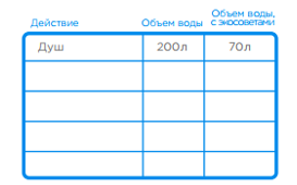 2 Группа подготовили сообщение по теме: «Как мы дома экономим воду».3 Группа должна была нарисовать знак «Берегите воду!». Давайте посмотрим, какие  рисунки у них получились. Рассмотреть покетмод. На память о нашем занятии о приготовила вам подарочек. Маленькую книжечку покетмод. Посмотрите, что там написано. Какое задание вы должны выполнить самостоятельно? Кому можно рассказать эти правила?6. Рефлексия.Если руки наши в ваксе,Если на нос сели кляксы,Кто тогда наш первый друг?Снимет грязь с лица и рук?Без чего, мы скажем прямо,Человеку умирать?Чтобы лился дождик с неба,Чтоб росли колосья хлеба,Чтобы плыли корабли,Чтоб варились кисели,Чтобы не было беды –Жить нельзя нам без….(воды).О чём мы говорили на уроке?Что самая большая ценность на земле?Итог урока. Оценки.